РАЗВИВАЮЩАЯ ПРЕДМЕТНО – ПРОСТРАНСТВЕННАЯ СРЕДАПодготовительная к школе группа «Ромашка»ЦЕНТР   ИГРЫ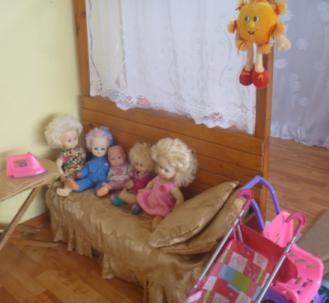 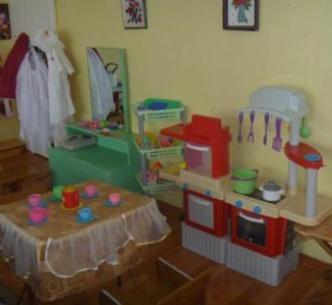 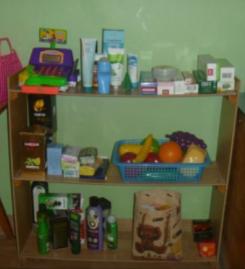 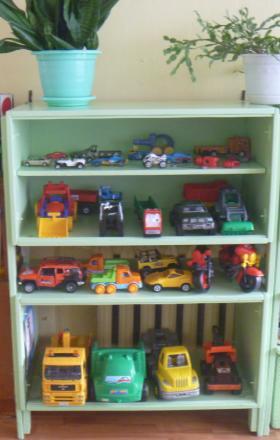 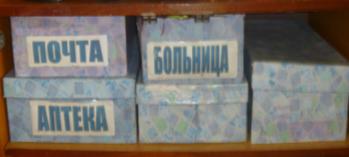 ЦЕНТР  ДВИГАТЕЛЬНОЙ  АКТИВНОСТИ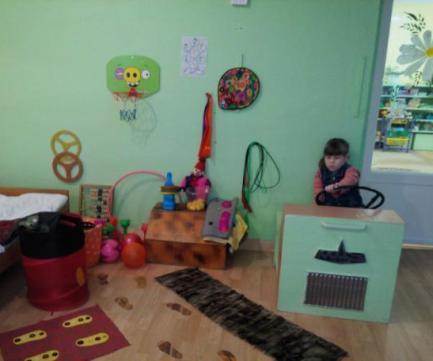 ЦЕНТР   ТЕАТРА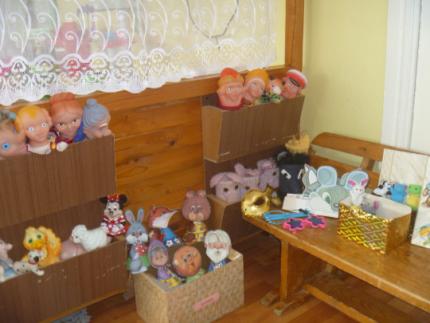 ЦЕНТР    ДЕЖУРСТВА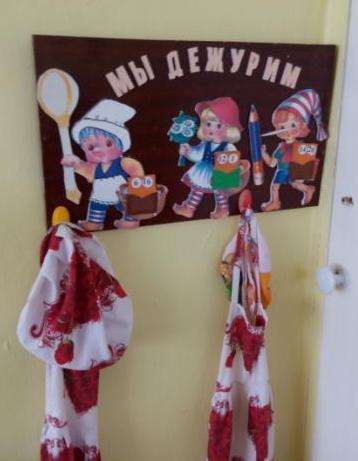 ЦЕНТР     КНИГИ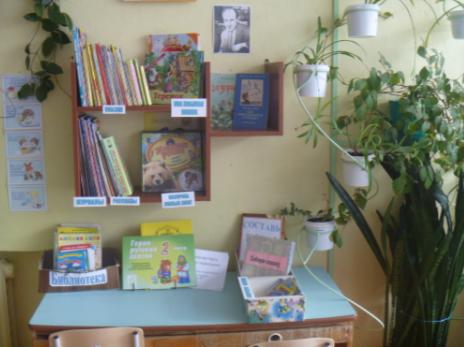 ЦЕНТР      ПОЗНАНИЯ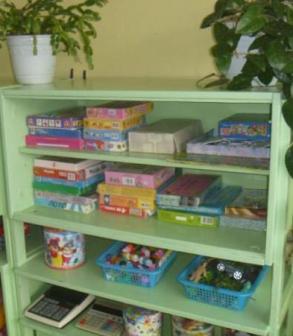 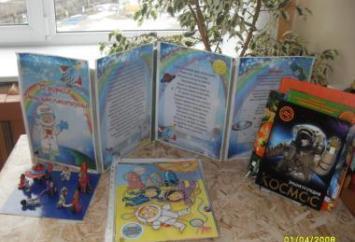 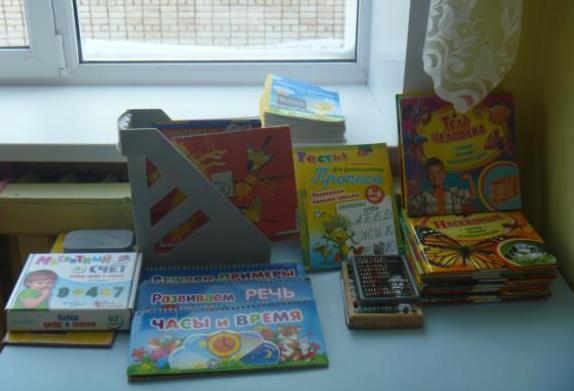 ЦЕНТР       ЭКСПЕРИМЕНТИРОВАНИЯ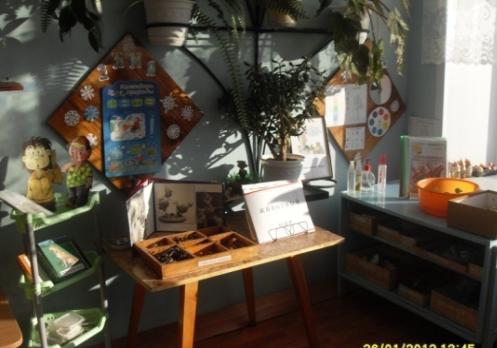 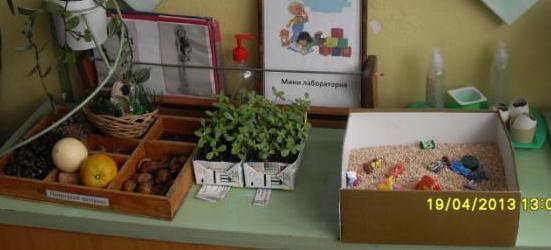 ЦЕНТР    ТВОРЧЕСТВА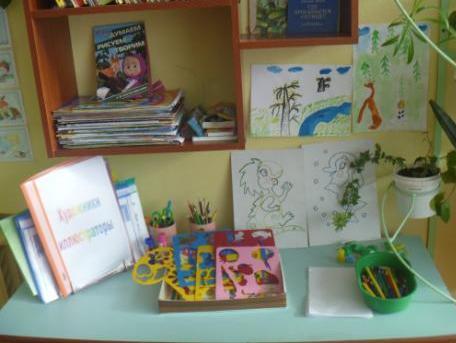 ЦЕНТР   КОНСТРУИРОВАНИЯ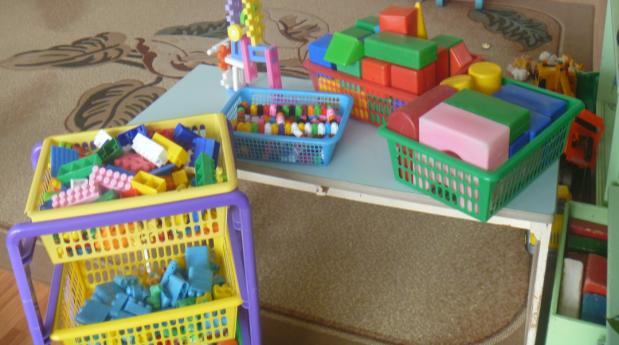 ЦЕНТР  БЕЗОПАСНОСТИ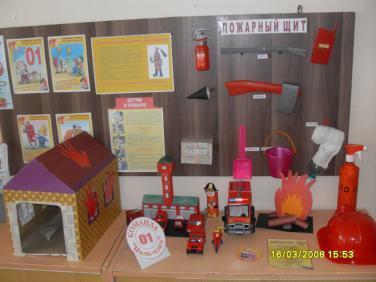 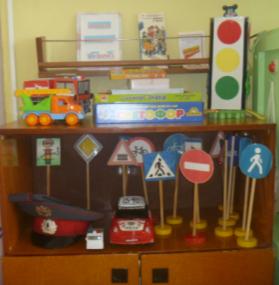 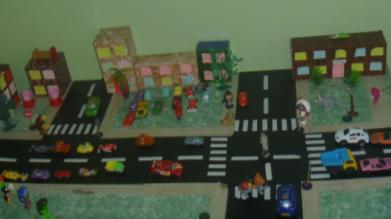  ЦЕНТР    ПАТРИОТИЧЕСКОГО ВОСПИТАНИЯ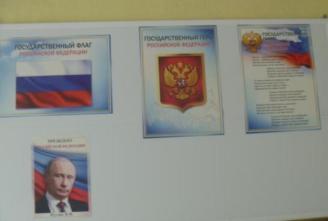 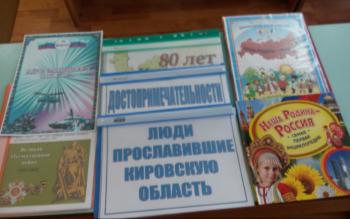 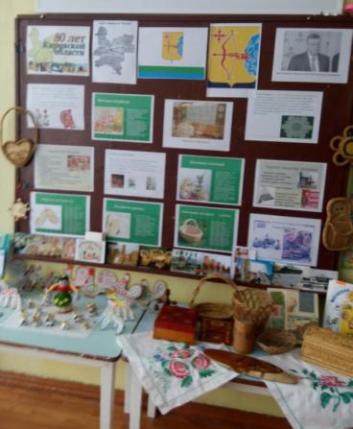 ЦЕНТР   УЕДИНЕНИЯ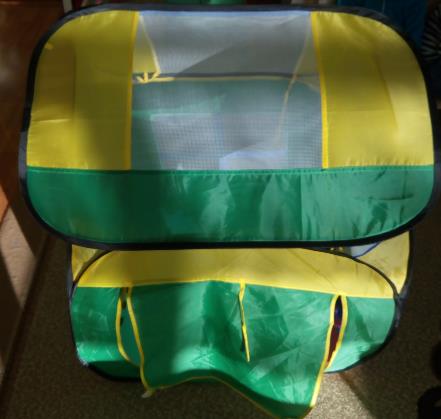 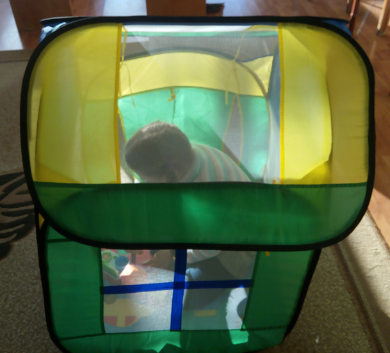 